Sommer 2009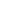 